Рекомендации  родителям по теме  «Перелетные птицы» с 06.04. 20 – 10.04.20.Ознакомление с окружающим1. Во время совместных прогулок понаблюдайте за изменениями в природе. Вспомните, какое сейчас время года,  и какой месяц.2. Помогите ребенку вспомнить, каких перелетных птиц он знает. Во время прогулок во дворе и парке понаблюдайте за тем, как ведут себя перелетные птицы. Назовите и раскрасьте птиц.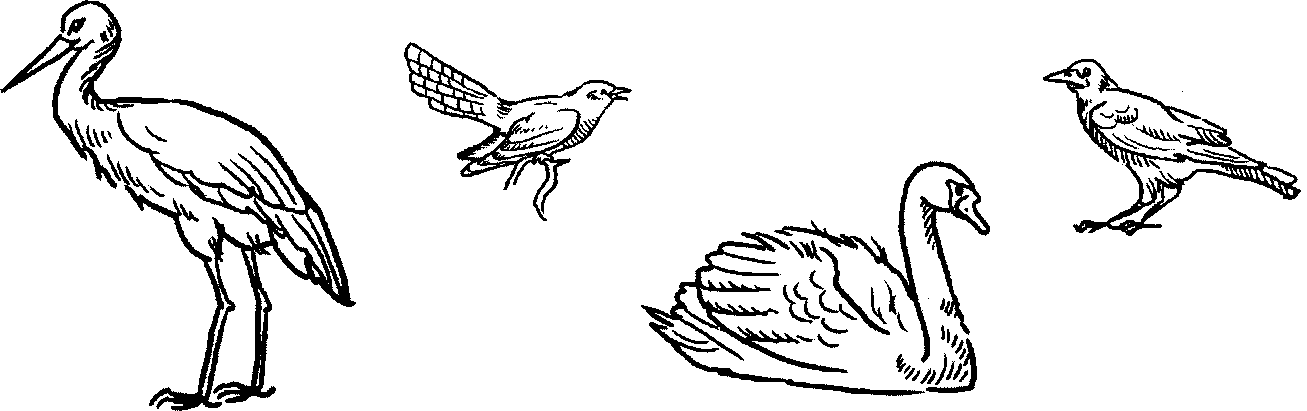 3. Образуй новые слова по образцу: белые крылья - белокрылый.Черные крылья - ... Длинные крылья - ... Длинные ноги - ... Длинная шея - ... Длинный клюв - ...Белый клюв - ... Красный клюв - ... Черные лапы - ...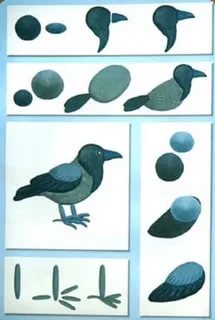 4. Лепка «Грач»Слепить птицу по схеме.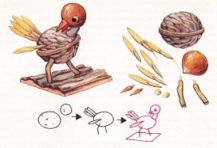 5. Конструирование из природного материала «Лесная птичка».Выполнить птичку, туловище – грецкий орех, перышки – семена, лапки – палочки.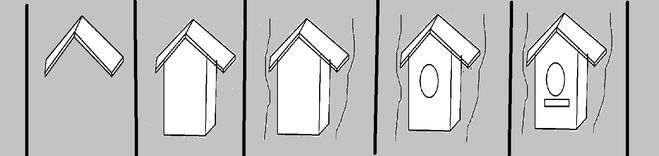 6. Рисование «Скворечник»Нарисовать скворечник по схеме и его раскрасить.7. Рисование «Гнездо для птиц»  карандашами рисование. Сначала рисуем дерево, затем на ветке гнездо.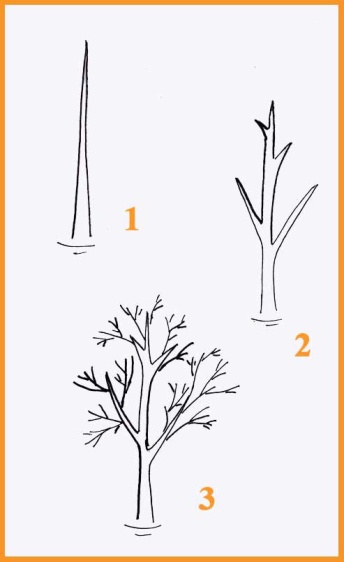 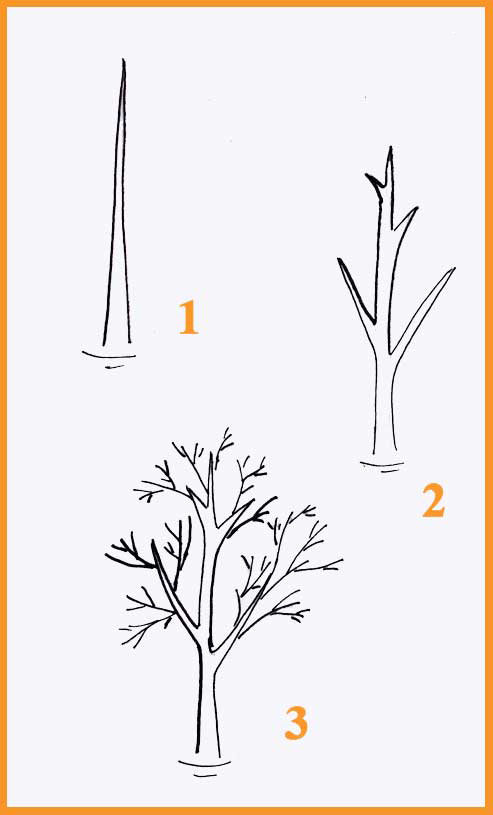 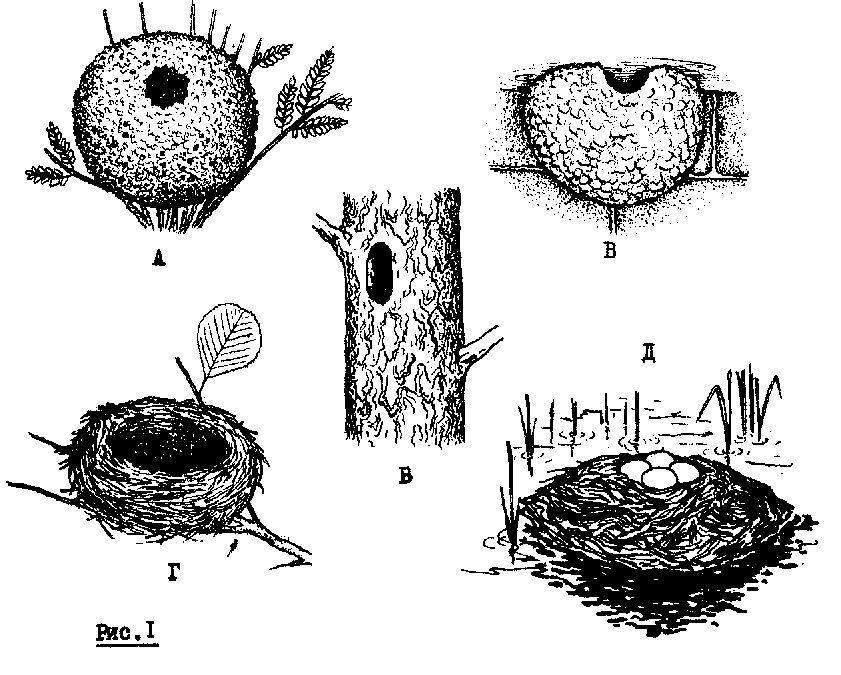 7. Ознакомление с художественной литературой. Чтение В. Бианки «Воробьишко»Прочитать литературное произведение, разобрать содержание произведения по вопросам. Как называется рассказ? Кто главный герой? И т.д.8. Звуковая культура речи.Какой первый (последний) звук слышится в словах (аист, утка, иволга). Звуки выделять голосом.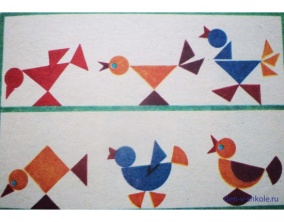 9. ФЭМП. Выложить птичек из геометрических фигур.Назови, из каких фигур состоит птичка. Сосчитай, сколько геометрических фигур тебе понадобилось для каждой птички.